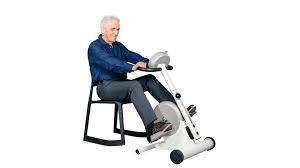 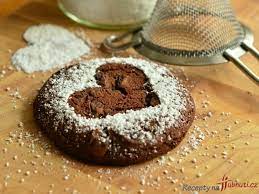 Program aktivit na 29. týden        Pondělí   17.7.2023		             svátek má Martina 		             Dopolední aktivity	PedikúraOdpolední aktivityPedikúraÚterý      18.7.2023		  svátek má Drahomíra, Drahomír                    Dopolední aktivity			Individuální RHB, čtení po patrech		Odpolední aktivity			Individuální aktivityStředa    19.7.2023		      				     svátek má Čeněk			Dopolední aktivityPobyt na terase, cvičení na teraseOdpolední aktivitySpolečenské hry, motomed   	Čtvrtek   20.7.2023                  		       svátek má IljaDopolední aktivityKatolická bohoslužbaOdpolední aktivityPobyt na terasePátek      21.7.2023        	              svátek má Vítězslav, VitězslavaDopolední aktivity	PečeníOdpolední aktivityIndividuální aktivity, individuální RHB